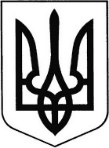 ГОРОХІВСЬКИЙ КОЛЕДЖЛЬВІВСЬКОГО НАЦІОНАЛЬНОГО АГРАРНОГО УНІВЕРСИТЕТУН А К А Зм. Горохів« __27__ »  _квітня_ 2022 р.                                                                     № ____Про проведення позапланового інструктажу з безпеки життєдіяльності із здобувачами освітиУ зв’язку із зростанням загрози ураження цивільного населення від мін та вибухонебезпечних залишків війни, уникнення враження мінами і вибухонебезпечними предметами та поведінки у надзвичайній ситуації, на виконання вимог Положення про організацію роботи з охорони праці та безпеки життєдіяльності учасників освітнього процесу в установах і закладах освіти, затвердженого наказом Міністерства освіти і науки від 26.12.2017 № 1669,н а к а з у ю :Кураторам академічних груп:провести позапланові інструктажі щодо безпеки життєдіяльності учасників освітнього процесу з питань уникнення враження мінами і вибухонебезпечними предметами та поведінки у надзвичайній ситуації, з відповідною реєстрацією у журналах реєстрації первинного, позапланового, цільового інструктажів здобувачів освіти з безпеки життєдіяльності;позапланові інструктажі з безпеки життєдіяльності учасників освітнього процесу проводити дистанційно, відповідно до вимог Положення;при проведенні позапланових інструктажів використовувати Рекомендації щодо проведення бесід із здобувачами фахової передвищої, вищої освіти з питань уникнення враження мінами і вибухонебезпечними предметами та поведінки у надзвичайній ситуації (додаток до листа Міністерства освіти і науки України від 22.04.2022 № 1/4408-22).Контроль за виконанням даного наказу покласти на заступника директора з виховної роботи С.В. Білик. В.о. директора                                                        О.М. Жельчик